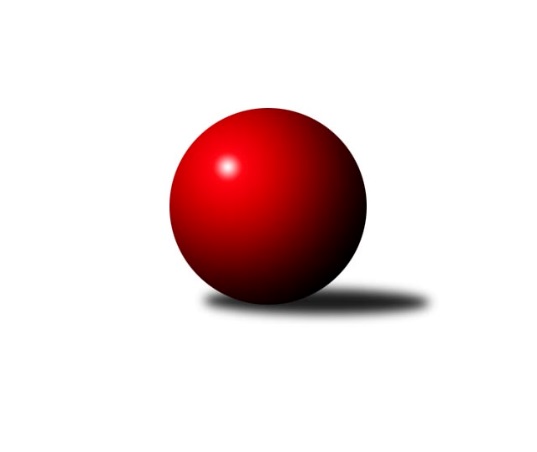 Č.12Ročník 2017/2018	30.11.2017Nejlepšího výkonu v tomto kole: 2589 dosáhlo družstvo: KK Konstruktiva DMistrovství Prahy 3 2017/2018Výsledky 12. kolaSouhrnný přehled výsledků:SK Rapid Praha A	- SK Uhelné sklady D	2:6	2389:2482	4.0:8.0	27.11.KK Dopravní podniky Praha B	- KK Konstruktiva Praha E	5.5:2.5	2232:2209	6.5:5.5	28.11.SC Radotín B	- TJ Sparta Praha B	1:7	2146:2368	2.0:10.0	28.11.TJ Astra  Zahradní Město C	- TJ Sokol Rudná D	2:6	2285:2316	5.0:7.0	28.11.TJ Sokol Praha-Vršovice C	- TJ Praga Praha B	6:2	2362:2183	8.0:4.0	29.11.Slavoj Velké Popovice B	- SK Meteor Praha C	6:2	2378:2221	8.0:4.0	30.11.KK Konstruktiva D	- KK Dopravní podniky Praha C	6:2	2589:2522	8.0:4.0	30.11.Tabulka družstev:	1.	KK Konstruktiva D	12	11	1	0	62.5 : 33.5 	81.0 : 63.0 	 2445	23	2.	SK Uhelné sklady D	12	7	2	3	55.0 : 41.0 	76.5 : 67.5 	 2334	16	3.	Slavoj Velké Popovice B	12	7	1	4	54.5 : 41.5 	75.0 : 69.0 	 2277	15	4.	SK Rapid Praha A	12	6	2	4	54.0 : 42.0 	72.0 : 72.0 	 2331	14	5.	KK Konstruktiva Praha E	12	7	0	5	53.0 : 43.0 	75.5 : 68.5 	 2361	14	6.	KK Dopravní podniky Praha C	12	7	0	5	50.5 : 45.5 	67.5 : 76.5 	 2326	14	7.	KK Dopravní podniky Praha B	12	6	1	5	48.5 : 47.5 	73.0 : 71.0 	 2271	13	8.	TJ Astra  Zahradní Město C	12	6	0	6	50.5 : 45.5 	83.0 : 61.0 	 2314	12	9.	TJ Sparta Praha B	12	6	0	6	49.0 : 47.0 	72.5 : 71.5 	 2342	12	10.	TJ Sokol Praha-Vršovice C	12	4	2	6	48.5 : 47.5 	76.5 : 67.5 	 2264	10	11.	TJ Praga Praha B	12	3	3	6	47.0 : 49.0 	72.0 : 72.0 	 2286	9	12.	TJ Sokol Rudná D	12	3	1	8	31.5 : 64.5 	54.5 : 89.5 	 2167	7	13.	SK Meteor Praha C	12	2	2	8	40.0 : 56.0 	68.5 : 75.5 	 2266	6	14.	SC Radotín B	12	1	1	10	27.5 : 68.5 	60.5 : 83.5 	 2191	3Podrobné výsledky kola:	 SK Rapid Praha A	2389	2:6	2482	SK Uhelné sklady D	František Pudil	 	 200 	 189 		389 	 0:2 	 425 	 	221 	 204		Jana Dušková	Josef Pokorný	 	 221 	 183 		404 	 1:1 	 418 	 	191 	 227		Stanislava Sábová	Vojtěch Roubal	 	 168 	 193 		361 	 0:2 	 418 	 	216 	 202		Jaroslav Klíma	Vítěslav Hampl	 	 179 	 199 		378 	 0:2 	 394 	 	190 	 204		Libor Povýšil	Martin Podhola	 	 219 	 215 		434 	 2:0 	 406 	 	210 	 196		Jindra Kafková	Petr Valta	 	 212 	 211 		423 	 1:1 	 421 	 	206 	 215		Jitka Kudějovározhodčí: Nejlepší výkon utkání: 434 - Martin Podhola	 KK Dopravní podniky Praha B	2232	5.5:2.5	2209	KK Konstruktiva Praha E	Einar Bareš	 	 188 	 184 		372 	 0.5:1.5 	 378 	 	194 	 184		Milan Perman	Jindřich Habada	 	 184 	 207 		391 	 2:0 	 367 	 	164 	 203		Vlastimil Chlumský	st. Hnátek st.	 	 169 	 196 		365 	 1:1 	 361 	 	190 	 171		Stanislava Švindlová	Dagmar Svobodová	 	 169 	 173 		342 	 2:0 	 306 	 	154 	 152		František Vondráček	Antonín Švarc	 	 182 	 187 		369 	 0:2 	 404 	 	199 	 205		Bohumír Musil	Miroslav Tomeš	 	 199 	 194 		393 	 1:1 	 393 	 	199 	 194		Zbyněk Léblrozhodčí: Nejlepší výkon utkání: 404 - Bohumír Musil	 SC Radotín B	2146	1:7	2368	TJ Sparta Praha B	Eva Hucková	 	 168 	 188 		356 	 0:2 	 419 	 	213 	 206		Vít Fikejzl	Miloš Dudek	 	 200 	 204 		404 	 2:0 	 364 	 	190 	 174		Kamila Svobodová	Martin Šimek	 	 163 	 155 		318 	 0:2 	 373 	 	185 	 188		Zdeněk Cepl	Květa Dvořáková	 	 167 	 171 		338 	 0:2 	 390 	 	208 	 182		Jiří Lankaš	Pavel Šimek	 	 168 	 183 		351 	 0:2 	 421 	 	215 	 206		Jan Vácha	Radek Pauk	 	 191 	 188 		379 	 0:2 	 401 	 	208 	 193		Jiří Neumajerrozhodčí: Nejlepší výkon utkání: 421 - Jan Vácha	 TJ Astra  Zahradní Město C	2285	2:6	2316	TJ Sokol Rudná D	Marek Sedlák	 	 194 	 192 		386 	 0:2 	 452 	 	226 	 226		Petr Fišer	Lucie Hlavatá	 	 179 	 186 		365 	 1:1 	 368 	 	174 	 194		Miloslav Dvořák	Martin Kozdera	 	 186 	 187 		373 	 0:2 	 415 	 	215 	 200		Luboš Machulka	Petr Peřina	 	 172 	 161 		333 	 0:2 	 368 	 	195 	 173		Václav Vejvoda	Tomáš Kudweis	 	 210 	 196 		406 	 2:0 	 341 	 	177 	 164		Jana Fišerová	Vojtěch Kostelecký	 	 232 	 190 		422 	 2:0 	 372 	 	183 	 189		Jaroslav Mařánekrozhodčí: Nejlepší výkon utkání: 452 - Petr Fišer	 TJ Sokol Praha-Vršovice C	2362	6:2	2183	TJ Praga Praha B	Karel Wolf	 	 190 	 240 		430 	 1:1 	 365 	 	195 	 170		Vít Kluganost	Luboš Kučera	 	 155 	 167 		322 	 0:2 	 371 	 	183 	 188		Tomáš Smékal	Vladimír Strnad	 	 219 	 210 		429 	 2:0 	 340 	 	173 	 167		Petr Kšír	Karel Svitavský	 	 222 	 200 		422 	 2:0 	 350 	 	177 	 173		Martin Jelínek	Jana Myšičková	 	 165 	 188 		353 	 1:1 	 365 	 	195 	 170		Martin Kovář	Václav Rauvolf	 	 199 	 207 		406 	 2:0 	 392 	 	194 	 198		Ondřej Maňourrozhodčí: Nejlepší výkon utkání: 430 - Karel Wolf	 Slavoj Velké Popovice B	2378	6:2	2221	SK Meteor Praha C	Emilie Somolíková	 	 211 	 220 		431 	 2:0 	 352 	 	171 	 181		Jiří Třešňák	Ladislav Musil	 	 212 	 208 		420 	 2:0 	 339 	 	158 	 181		Jiří Svoboda	Petr Kapal	 	 186 	 200 		386 	 0:2 	 427 	 	195 	 232		Karel Mašek	Eva Václavková	 	 183 	 150 		333 	 1:1 	 355 	 	177 	 178		Václav Šrajer	Čeněk Zachař	 	 214 	 207 		421 	 2:0 	 377 	 	182 	 195		Zdeněk Míka	Tomáš Jícha	 	 188 	 199 		387 	 1:1 	 371 	 	193 	 178		Jan Petráčekrozhodčí: Nejlepší výkon utkání: 431 - Emilie Somolíková	 KK Konstruktiva D	2589	6:2	2522	KK Dopravní podniky Praha C	Jiří Čihák	 	 190 	 238 		428 	 1:1 	 437 	 	226 	 211		Petr Stoklasa	Jan Váňa	 	 219 	 206 		425 	 2:0 	 380 	 	183 	 197		Jiří Štoček	Jaroslav Zahrádka	 	 211 	 213 		424 	 1:1 	 423 	 	201 	 222		Petra Švarcová	Zdenka Cachová	 	 213 	 225 		438 	 2:0 	 421 	 	210 	 211		Jaroslav Michálek	Jaroslav Pleticha ml.	 	 226 	 249 		475 	 2:0 	 415 	 	191 	 224		Milan Švarc	Šarlota Smutná	 	 198 	 201 		399 	 0:2 	 446 	 	233 	 213		Miroslav Málekrozhodčí: Nejlepší výkon utkání: 475 - Jaroslav Pleticha ml.Pořadí jednotlivců:	jméno hráče	družstvo	celkem	plné	dorážka	chyby	poměr kuž.	Maximum	1.	Jaroslav Pleticha  ml.	KK Konstruktiva D	428.55	294.2	134.4	4.1	5/5	(475)	2.	Ladislav Musil 	Slavoj Velké Popovice B	424.07	290.3	133.8	5.9	5/6	(443)	3.	Čeněk Zachař 	Slavoj Velké Popovice B	422.96	290.5	132.4	5.3	4/6	(452)	4.	Bohumír Musil 	KK Konstruktiva Praha E	419.10	285.2	133.9	6.6	7/7	(481)	5.	Miroslav Viktorin 	TJ Sparta Praha B	418.89	294.8	124.1	8.0	7/8	(452)	6.	Václav Rauvolf 	TJ Sokol Praha-Vršovice C	416.49	284.8	131.7	6.4	5/5	(453)	7.	Petr Stoklasa 	KK Dopravní podniky Praha C	415.39	294.0	121.4	8.2	6/6	(450)	8.	Radovan Šimůnek 	TJ Astra  Zahradní Město C	415.29	295.2	120.1	5.5	7/7	(438)	9.	Ondřej Maňour 	TJ Praga Praha B	411.83	286.4	125.5	6.4	7/7	(450)	10.	Jindra Kafková 	SK Uhelné sklady D	410.78	288.3	122.4	7.5	6/7	(450)	11.	Petra Švarcová 	KK Dopravní podniky Praha C	408.64	282.4	126.3	8.6	5/6	(450)	12.	Jiří Čihák 	KK Konstruktiva D	408.47	285.8	122.7	7.3	5/5	(448)	13.	Jan Váňa 	KK Konstruktiva D	408.40	293.8	114.6	10.4	5/5	(467)	14.	Martin Podhola 	SK Rapid Praha A	407.08	282.9	124.1	7.9	6/6	(469)	15.	Vojtěch Kostelecký 	TJ Astra  Zahradní Město C	406.50	280.9	125.6	4.0	7/7	(445)	16.	Zbyněk Lébl 	KK Konstruktiva Praha E	405.60	282.3	123.3	8.5	7/7	(432)	17.	Emilie Somolíková 	Slavoj Velké Popovice B	405.31	280.8	124.5	6.0	6/6	(441)	18.	Jindřich Habada 	KK Dopravní podniky Praha B	405.10	287.4	117.7	8.7	5/6	(471)	19.	Stanislava Sábová 	SK Uhelné sklady D	403.38	279.8	123.5	7.3	6/7	(441)	20.	Lukáš Korta 	KK Konstruktiva D	403.25	288.2	115.1	10.8	4/5	(448)	21.	Petr Valta 	SK Rapid Praha A	402.74	280.0	122.8	6.7	6/6	(458)	22.	Jana Dušková 	SK Uhelné sklady D	401.93	281.9	120.0	8.4	7/7	(449)	23.	Jan Petráček 	SK Meteor Praha C	401.34	283.6	117.8	8.9	7/8	(450)	24.	Zdenka Cachová 	KK Konstruktiva D	400.88	284.6	116.3	9.8	4/5	(438)	25.	Vít Fikejzl 	TJ Sparta Praha B	400.25	280.7	119.6	8.3	7/8	(430)	26.	Miroslav Málek 	KK Dopravní podniky Praha C	399.23	275.1	124.2	8.7	5/6	(449)	27.	Petr Fišer 	TJ Sokol Rudná D	396.31	278.1	118.2	10.0	8/8	(452)	28.	Jan Vácha 	TJ Sparta Praha B	395.93	283.9	112.0	10.8	6/8	(427)	29.	Milan Perman 	KK Konstruktiva Praha E	395.83	278.9	117.0	9.0	6/7	(459)	30.	Milan Švarc 	KK Dopravní podniky Praha C	395.44	273.8	121.7	8.5	6/6	(432)	31.	František Pudil 	SK Rapid Praha A	394.86	282.4	112.4	12.2	4/6	(453)	32.	Karel Mašek 	SK Meteor Praha C	394.69	284.7	110.0	10.9	7/8	(461)	33.	Marek Sedlák 	TJ Astra  Zahradní Město C	392.92	275.0	117.9	8.5	6/7	(427)	34.	Tomáš Smékal 	TJ Praga Praha B	392.67	283.5	109.2	11.7	7/7	(424)	35.	Tomáš Kudweis 	TJ Astra  Zahradní Město C	391.78	276.9	114.8	9.2	6/7	(416)	36.	Martin Kovář 	TJ Praga Praha B	391.77	281.0	110.8	9.3	7/7	(423)	37.	Miroslav Tomeš 	KK Dopravní podniky Praha B	391.77	273.4	118.4	8.3	5/6	(419)	38.	Jitka Kudějová 	SK Uhelné sklady D	387.67	276.6	111.0	10.3	6/7	(425)	39.	Jaroslav Klíma 	SK Uhelné sklady D	387.53	275.9	111.6	9.8	5/7	(422)	40.	Jaroslav Michálek 	KK Dopravní podniky Praha C	387.45	268.8	118.7	8.5	6/6	(421)	41.	Zdeněk Cepl 	TJ Sparta Praha B	386.35	278.8	107.6	12.4	8/8	(451)	42.	Vít Kluganost 	TJ Praga Praha B	385.88	281.1	104.7	11.0	7/7	(427)	43.	Kamila Svobodová 	TJ Sparta Praha B	385.88	275.5	110.3	9.9	8/8	(403)	44.	Vladimír Strnad 	TJ Sokol Praha-Vršovice C	385.57	275.8	109.8	10.6	5/5	(440)	45.	Petr Kapal 	Slavoj Velké Popovice B	385.13	274.2	110.9	10.8	6/6	(444)	46.	Vojtěch Roubal 	SK Rapid Praha A	384.33	270.6	113.8	11.0	6/6	(428)	47.	Zdeněk Míka 	SK Meteor Praha C	383.93	279.6	104.4	12.8	7/8	(431)	48.	st. Hnátek  st.	KK Dopravní podniky Praha B	383.83	278.6	105.2	9.4	6/6	(418)	49.	Květa Dvořáková 	SC Radotín B	383.58	274.4	109.2	10.9	6/6	(424)	50.	Stanislava Švindlová 	KK Konstruktiva Praha E	383.29	270.5	112.8	10.3	6/7	(404)	51.	Antonín Švarc 	KK Dopravní podniky Praha B	382.40	271.8	110.6	8.9	5/6	(408)	52.	Petr Kšír 	TJ Praga Praha B	382.39	270.4	112.0	10.3	6/7	(422)	53.	Radek Pauk 	SC Radotín B	381.43	275.2	106.2	12.2	6/6	(401)	54.	Martin Jelínek 	TJ Praga Praha B	381.38	272.2	109.1	10.3	7/7	(404)	55.	Jiřina Beranová 	KK Konstruktiva Praha E	381.09	283.3	97.7	14.2	7/7	(415)	56.	Vítěslav Hampl 	SK Rapid Praha A	381.06	270.8	110.3	10.2	6/6	(421)	57.	Václav Šrajer 	SK Meteor Praha C	380.50	278.9	101.6	11.0	8/8	(422)	58.	Karel Wolf 	TJ Sokol Praha-Vršovice C	380.33	275.6	104.7	9.6	5/5	(430)	59.	Jiří Neumajer 	TJ Sparta Praha B	377.92	272.8	105.2	11.0	6/8	(403)	60.	Vlastimil Chlumský 	KK Konstruktiva Praha E	377.90	267.6	110.4	10.2	5/7	(423)	61.	Einar Bareš 	KK Dopravní podniky Praha B	377.52	269.1	108.5	13.4	6/6	(426)	62.	Libor Povýšil 	SK Uhelné sklady D	376.08	263.9	112.2	11.3	6/7	(415)	63.	Jana Myšičková 	TJ Sokol Praha-Vršovice C	375.48	266.6	108.9	11.3	4/5	(404)	64.	František Vondráček 	KK Konstruktiva Praha E	375.06	264.7	110.3	11.2	6/7	(423)	65.	Jiří Svoboda 	SK Meteor Praha C	372.57	276.0	96.6	13.7	7/8	(429)	66.	Ivo Vávra 	TJ Sokol Praha-Vršovice C	372.56	273.3	99.3	12.4	4/5	(396)	67.	Josef Pokorný 	SK Rapid Praha A	372.00	266.2	105.8	9.9	5/6	(423)	68.	Jiří Lankaš 	TJ Sparta Praha B	367.52	263.7	103.8	12.6	7/8	(407)	69.	Jaroslav Mařánek 	TJ Sokol Rudná D	366.90	265.8	101.1	13.6	8/8	(414)	70.	Petr Štich 	SK Uhelné sklady D	366.87	258.6	108.3	12.3	6/7	(428)	71.	Pavel Šimek 	SC Radotín B	365.88	262.8	103.1	12.1	5/6	(387)	72.	Jiří Štoček 	KK Dopravní podniky Praha C	365.02	265.8	99.3	11.6	5/6	(391)	73.	Miloš Dudek 	SC Radotín B	364.54	258.4	106.2	13.2	5/6	(404)	74.	Martin Kozdera 	TJ Astra  Zahradní Město C	358.20	271.2	87.0	16.1	5/7	(375)	75.	Dagmar Svobodová 	KK Dopravní podniky Praha B	357.07	257.6	99.5	11.3	5/6	(371)	76.	Karel Svitavský 	TJ Sokol Praha-Vršovice C	354.71	262.3	92.5	14.0	4/5	(422)	77.	Markéta Dymáčková 	Slavoj Velké Popovice B	349.46	254.7	94.8	13.2	4/6	(408)	78.	Václav Vejvoda 	TJ Sokol Rudná D	347.55	255.6	92.0	13.8	8/8	(399)	79.	Jana Fišerová 	TJ Sokol Rudná D	346.35	258.6	87.8	16.5	8/8	(380)	80.	Lucie Hlavatá 	TJ Astra  Zahradní Město C	346.33	254.0	92.3	15.8	6/7	(396)	81.	Vladimír Dvořák 	SC Radotín B	345.27	254.5	90.8	16.1	5/6	(380)	82.	Gabriela Jirásková 	Slavoj Velké Popovice B	342.00	256.3	85.7	16.4	5/6	(380)	83.	Martin Šimek 	SC Radotín B	329.95	251.1	78.9	18.5	5/6	(356)	84.	Eva Václavková 	Slavoj Velké Popovice B	324.50	248.9	75.6	18.1	4/6	(367)	85.	Karel Hnátek  ml.	KK Dopravní podniky Praha C	311.75	243.6	68.2	20.8	4/6	(328)		Šarlota Smutná 	KK Konstruktiva D	411.71	289.3	122.5	7.3	3/5	(441)		Tomáš Jícha 	Slavoj Velké Popovice B	401.80	273.6	128.2	5.3	3/6	(419)		Vojtěch Máca 	KK Konstruktiva D	400.50	300.0	100.5	15.0	2/5	(426)		Luboš Machulka 	TJ Sokol Rudná D	398.50	283.6	115.0	8.8	5/8	(422)		Antonín Tůma 	SK Rapid Praha A	394.50	279.2	115.3	7.8	3/6	(418)		Petr Mašek 	KK Konstruktiva D	383.39	272.3	111.1	10.7	3/5	(432)		Jaroslav Zahrádka 	KK Konstruktiva D	382.00	265.5	116.5	10.0	2/5	(424)		Tatiana Vydrová 	SC Radotín B	376.07	272.1	103.9	11.0	3/6	(395)		Jakub Jetmar 	TJ Astra  Zahradní Město C	374.56	271.3	103.3	12.0	4/7	(405)		Petr Peřina 	TJ Astra  Zahradní Město C	373.50	269.5	104.0	13.8	3/7	(434)		Jiří Cernstein 	SK Meteor Praha C	371.60	271.8	99.8	14.2	5/8	(427)		Eva Hucková 	SC Radotín B	367.67	272.7	95.0	14.3	3/6	(391)		Jaroslav Novák 	SK Meteor Praha C	363.00	264.4	98.6	14.3	4/8	(384)		Luboš Kučera 	TJ Sokol Praha-Vršovice C	358.75	257.5	101.3	13.3	2/5	(381)		Martin Štochl 	KK Dopravní podniky Praha B	358.67	252.4	106.3	13.7	3/6	(413)		Vlasta Nováková 	SK Uhelné sklady D	356.50	267.0	89.5	14.3	4/7	(366)		Bohumil Plášil 	KK Dopravní podniky Praha B	355.00	239.0	116.0	9.0	1/6	(355)		Jiří Hofman 	SK Rapid Praha A	348.75	251.3	97.5	10.0	2/6	(371)		Zdeněk Mašek 	TJ Sokol Rudná D	342.38	246.3	96.1	14.9	4/8	(352)		Lukáš Jirsa 	TJ Praga Praha B	342.00	244.0	98.0	15.0	1/7	(342)		Jiří Třešňák 	SK Meteor Praha C	341.47	262.5	78.9	20.2	5/8	(403)		Jan Kratochvíl 	Slavoj Velké Popovice B	339.00	251.0	88.0	18.0	1/6	(339)		Miloslav Dvořák 	TJ Sokol Rudná D	337.20	255.2	82.1	17.3	5/8	(368)		Jan Kalina 	SC Radotín B	334.00	238.0	96.0	18.0	1/6	(334)		Kryštof Maňour 	TJ Praga Praha B	331.67	247.3	84.3	16.3	1/7	(362)		Helena Machulková 	TJ Sokol Rudná D	328.33	241.3	87.0	18.0	3/8	(345)		Radil Karel 	TJ Sokol Praha-Vršovice C	319.83	233.2	86.7	16.3	3/5	(343)		Pavel Brož 	TJ Sokol Praha-Vršovice C	315.00	246.0	69.0	18.0	1/5	(315)		Ivana Bandasová 	Slavoj Velké Popovice B	241.00	199.0	42.0	38.0	1/6	(241)Sportovně technické informace:Starty náhradníků:registrační číslo	jméno a příjmení 	datum startu 	družstvo	číslo startu11242	Petr Stoklasa	30.11.2017	KK Dopravní podniky Praha C	14x5052	Vítězslav Hampl	27.11.2017	SK Rapid Praha A	11x865	Jan Váňa	30.11.2017	KK Konstruktiva D	12x1556	Zdenka Cachová	30.11.2017	KK Konstruktiva D	7x5163	Martin Podhola	27.11.2017	SK Rapid Praha A	11x9477	Jan Petráček	30.11.2017	SK Meteor Praha C	11x9626	Jiří Třešňák	30.11.2017	SK Meteor Praha C	7x751	Miroslav Tomeš	28.11.2017	KK Dopravní podniky Praha B	10x20148	Petr Peřina	28.11.2017	TJ Astra  Zahradní Město C	4x20150	Lucie Hlavatá	28.11.2017	TJ Astra  Zahradní Město C	9x20144	Tomáš Kudweis	28.11.2017	TJ Astra  Zahradní Město C	13x20149	Vojtěch Kostelecký	28.11.2017	TJ Astra  Zahradní Město C	13x20145	Martin Kozdera	28.11.2017	TJ Astra  Zahradní Město C	7x20143	Marek Sedlák	28.11.2017	TJ Astra  Zahradní Město C	12x16819	Luboš Machulka	28.11.2017	TJ Sokol Rudná D	8x21853	Karel Svitavský	29.11.2017	TJ Sokol Praha-Vršovice C	10x19345	Vlastimil Chlumský	28.11.2017	KK Konstruktiva Praha E	9x25197	Luboš Kučera	29.11.2017	TJ Sokol Praha-Vršovice C	3x16602	Vít Fikejzl	28.11.2017	TJ Sparta Praha B	10x9485	Květa Dvořáková	28.11.2017	SC Radotín B	11x13398	Ladislav Musil	30.11.2017	Slavoj Velké Popovice B	10x20059	Emilie Somolíková	30.11.2017	Slavoj Velké Popovice B	11x22958	Jiří Štoček	30.11.2017	KK Dopravní podniky Praha C	10x13788	Stanislava Sábová	27.11.2017	SK Uhelné sklady D	11x1366	Vladimír Strnad	29.11.2017	TJ Sokol Praha-Vršovice C	11x782	Miroslav Málek	30.11.2017	KK Dopravní podniky Praha C	11x4485	Pavel Šimek	28.11.2017	SC Radotín B	9x853	František Vondráček	28.11.2017	KK Konstruktiva Praha E	10x1163	František Pudil	27.11.2017	SK Rapid Praha A	10x1172	Petr Valta	27.11.2017	SK Rapid Praha A	12x1070	Vít Kluganost	29.11.2017	TJ Praga Praha B	12x16840	Šarlota Smutná	30.11.2017	KK Konstruktiva D	10x19554	Jan Vácha	28.11.2017	TJ Sparta Praha B	10x9891	Jiří Čihák	30.11.2017	KK Konstruktiva D	10x12386	Tomáš Jícha	30.11.2017	Slavoj Velké Popovice B	7x10974	Čeněk Zachař	30.11.2017	Slavoj Velké Popovice B	10x24715	Eva Václavková	30.11.2017	Slavoj Velké Popovice B	5x2590	Petr Kapal	30.11.2017	Slavoj Velké Popovice B	11x10844	Zdeněk Míka	30.11.2017	SK Meteor Praha C	8x823	Jana Myšičková	29.11.2017	TJ Sokol Praha-Vršovice C	11x10964	Petr Fišer	28.11.2017	TJ Sokol Rudná D	11x19205	Miloslav Dvořák	28.11.2017	TJ Sokol Rudná D	9x15375	Jana Fišerová	28.11.2017	TJ Sokol Rudná D	12x10877	Jaroslav Pleticha ml.	30.11.2017	KK Konstruktiva D	15x21902	Václav Vejvoda	28.11.2017	TJ Sokol Rudná D	12x14500	Jaroslav Michálek	30.11.2017	KK Dopravní podniky Praha C	11x15623	Václav Rauvolf	29.11.2017	TJ Sokol Praha-Vršovice C	12x21550	Radek Pauk	28.11.2017	SC Radotín B	12x14518	Petra Švarcová	30.11.2017	KK Dopravní podniky Praha C	10x14519	Milan Švarc	30.11.2017	KK Dopravní podniky Praha C	12x2541	Einar Bareš	28.11.2017	KK Dopravní podniky Praha B	12x14611	Jaroslav Mařánek	28.11.2017	TJ Sokol Rudná D	12x18159	Martin Jelínek	29.11.2017	TJ Praga Praha B	9x21309	Jaroslav Klíma	27.11.2017	SK Uhelné sklady D	8x17862	Libor Povýšil	27.11.2017	SK Uhelné sklady D	9x1289	Jitka Kudějová	27.11.2017	SK Uhelné sklady D	11x1288	Jindra Kafková	27.11.2017	SK Uhelné sklady D	8x13790	Jana Dušková	27.11.2017	SK Uhelné sklady D	11x17966	Tomáš Smékal	29.11.2017	TJ Praga Praha B	12x23739	Jiří Neumajer	28.11.2017	TJ Sparta Praha B	9x2725	Milan Perman	28.11.2017	KK Konstruktiva Praha E	11x2705	Stanislava Švindlová	28.11.2017	KK Konstruktiva Praha E	10x10871	Bohumír Musil	28.11.2017	KK Konstruktiva Praha E	12x1404	Josef Pokorný	27.11.2017	SK Rapid Praha A	11x4467	Vojtěch Roubal	27.11.2017	SK Rapid Praha A	10x23693	Jaroslav Zahrádka	30.11.2017	KK Konstruktiva D	3x13562	Kamila Svobodová	28.11.2017	TJ Sparta Praha B	11x23635	Zbyněk Lébl	28.11.2017	KK Konstruktiva Praha E	14x13850	Karel Wolf	29.11.2017	TJ Sokol Praha-Vršovice C	12x21204	Miloš Dudek	28.11.2017	SC Radotín B	11x13671	Eva Hucková	28.11.2017	SC Radotín B	6x13363	Jiří Lankaš	28.11.2017	TJ Sparta Praha B	9x20739	Ondřej Maňour	29.11.2017	TJ Praga Praha B	12x20740	Martin Kovář	29.11.2017	TJ Praga Praha B	12x20738	Petr Kšír	29.11.2017	TJ Praga Praha B	11x15064	Zdeněk Cepl	28.11.2017	TJ Sparta Praha B	12x5879	Karel Mašek	30.11.2017	SK Meteor Praha C	11x5880	Jiří Svoboda	30.11.2017	SK Meteor Praha C	11x5881	Václav Šrajer	30.11.2017	SK Meteor Praha C	11x23232	Martin Šimek	28.11.2017	SC Radotín B	8x836	Antonín Švarc	28.11.2017	KK Dopravní podniky Praha B	12x10207	Jindřich Habada	28.11.2017	KK Dopravní podniky Praha B	10x4389	Karel Hnátek st.	28.11.2017	KK Dopravní podniky Praha B	12x831	Dagmar Svobodová	28.11.2017	KK Dopravní podniky Praha B	8x
Hráči dopsaní na soupisku:registrační číslo	jméno a příjmení 	datum startu 	družstvo	Program dalšího kola:13. kolo4.12.2017	po	17:00	TJ Sparta Praha B - SK Rapid Praha A	5.12.2017	út	17:00	KK Dopravní podniky Praha C - SC Radotín B	7.12.2017	čt	17:00	TJ Sokol Rudná D - KK Konstruktiva D	7.12.2017	čt	17:00	SK Meteor Praha C - KK Dopravní podniky Praha B	7.12.2017	čt	17:30	SK Uhelné sklady D - Slavoj Velké Popovice B	7.12.2017	čt	18:00	TJ Praga Praha B - TJ Astra  Zahradní Město C	Nejlepší šestka kola - absolutněNejlepší šestka kola - absolutněNejlepší šestka kola - absolutněNejlepší šestka kola - absolutněNejlepší šestka kola - dle průměru kuželenNejlepší šestka kola - dle průměru kuželenNejlepší šestka kola - dle průměru kuželenNejlepší šestka kola - dle průměru kuželenNejlepší šestka kola - dle průměru kuželenPočetJménoNázev týmuVýkonPočetJménoNázev týmuPrůměr (%)Výkon7xJaroslav Pleticha ml.Konstruktiva D4755xJaroslav Pleticha ml.Konstruktiva D118.254752xPetr FišerRudná D4523xKarel WolfVršovice C116.934302xMiroslav MálekDP C4462xVladimír StrnadVršovice C116.664291xZdenka CachováKonstruktiva D4383xPetr FišerRudná D114.94523xPetr StoklasaDP C4371xKarel SvitavskýVršovice C114.764224xMartin PodholaRapid 4341xJan VáchaAC Sparta113.8421